ВЫПИСКАиз экзаменационной ведомостиот «10»«июля» 2021гв том, что они  в составе абитуриентов КазНПУ им.Абая сдал(а) специальный экзамен и получили «допуск» для поступления на педагогические специальности.Ответственный секретарь  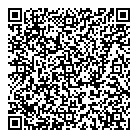  приемной комиссии                                                           Н.ӘуесбекұлыВЫПИСКАиз экзаменационной ведомостиот «10»«июля» 2021гв том, что они  в составе абитуриентов КазНПУ им.Абая сдал(а) специальный экзамен и получили «допуск» для поступления на педагогические специальности.Ответственный секретарь   приемной комиссии                                                           Н.ӘуесбекұлыВЫПИСКАиз экзаменационной ведомостиот «10»«июля» 2021гв том, что они  в составе абитуриентов КазНПУ им.Абая сдал(а) специальный экзамен и получили «допуск» для поступления на педагогические специальности.Ответственный секретарь   приемной комиссии                                                           Н.ӘуесбекұлыВЫПИСКАиз экзаменационной ведомостиот «10»«июля» 2021гв том, что они  в составе абитуриентов КазНПУ им.Абая сдал(а) специальный экзамен и получили «допуск» для поступления на педагогические специальности.Ответственный секретарь   приемной комиссии                                                           Н.ӘуесбекұлыВЫПИСКАиз экзаменационной ведомостиот «10»«июля» 2021гв том, что они  в составе абитуриентов КазНПУ им.Абая сдал(а) специальный экзамен и получили «допуск» для поступления на педагогические специальности.Ответственный секретарь   приемной комиссии                                                           Н.ӘуесбекұлыВЫПИСКАиз экзаменационной ведомостиот «10»«июля» 2021гв том, что они  в составе абитуриентов КазНПУ им.Абая сдал(а) специальный экзамен и получили «допуск» для поступления на педагогические специальности.Ответственный секретарь   приемной комиссии                                                           Н.ӘуесбекұлыВЫПИСКАиз экзаменационной ведомостиот «10»«июля» 2021гв том, что они  в составе абитуриентов КазНПУ им.Абая сдал(а) специальный экзамен и получили «допуск» для поступления на педагогические специальности.Ответственный секретарь   приемной комиссии                                                           Н.ӘуесбекұлыВЫПИСКАиз экзаменационной ведомостиот «10»«июля» 2021гв том, что они  в составе абитуриентов КазНПУ им.Абая сдал(а) специальный экзамен и получили «допуск» для поступления на педагогические специальности.Ответственный секретарь   приемной комиссии                                                           Н.ӘуесбекұлыВЫПИСКАиз экзаменационной ведомостиот «10»«июля» 2021гв том, что они  в составе абитуриентов КазНПУ им.Абая сдал(а) специальный экзамен и получили «допуск» для поступления на педагогические специальности.Ответственный секретарь   приемной комиссии                                                           Н.ӘуесбекұлыВЫПИСКАиз экзаменационной ведомостиот «10»«июля» 2021гв том, что они  в составе абитуриентов КазНПУ им.Абая сдал(а) специальный экзамен и получили «допуск» для поступления на педагогические специальности.Ответственный секретарь   приемной комиссии                                                           Н.ӘуесбекұлыВЫПИСКАиз экзаменационной ведомостиот «10»«июля» 2021гв том, что они  в составе абитуриентов КазНПУ им.Абая сдал(а) специальный экзамен и получили «допуск» для поступления на педагогические специальности.Ответственный секретарь   приемной комиссии                                                           Н.ӘуесбекұлыВЫПИСКАиз экзаменационной ведомостиот «10»«июля» 2021гв том, что они  в составе абитуриентов КазНПУ им.Абая сдал(а) специальный экзамен и получили «допуск» для поступления на педагогические специальности.Ответственный секретарь   приемной комиссии                                                           Н.ӘуесбекұлыВЫПИСКАиз экзаменационной ведомостиот «10»«июля» 2021гв том, что они  в составе абитуриентов КазНПУ им.Абая сдал(а) специальный экзамен и получили «допуск» для поступления на педагогические специальности.Ответственный секретарь   приемной комиссии                                                           Н.ӘуесбекұлыВЫПИСКАиз экзаменационной ведомостиот «10»«июля» 2021гв том, что они  в составе абитуриентов КазНПУ им.Абая сдал(а) специальный экзамен и получили «допуск» для поступления на педагогические специальности.Ответственный секретарь   приемной комиссии                                                           Н.ӘуесбекұлыВЫПИСКАиз экзаменационной ведомостиот «10»«июля» 2021гв том, что они  в составе абитуриентов КазНПУ им.Абая сдал(а) специальный экзамен и получили «допуск» для поступления на педагогические специальности.Ответственный секретарь   приемной комиссии                                                           Н.ӘуесбекұлыВЫПИСКАиз экзаменационной ведомостиот «10»«июля» 2021гв том, что они  в составе абитуриентов КазНПУ им.Абая сдал(а) специальный экзамен и получили «допуск» для поступления на педагогические специальности.Ответственный секретарь   приемной комиссии                                                           Н.ӘуесбекұлыВЫПИСКАиз экзаменационной ведомостиот «10»«июля» 2021гв том, что они  в составе абитуриентов КазНПУ им.Абая сдал(а) специальный экзамен и получили «допуск» для поступления на педагогические специальности.Ответственный секретарь   приемной комиссии                                                           Н.ӘуесбекұлыВЫПИСКАиз экзаменационной ведомостиот «10»«июля» 2021гв том, что они  в составе абитуриентов КазНПУ им.Абая сдал(а) специальный экзамен и получили «допуск» для поступления на педагогические специальности.Ответственный секретарь   приемной комиссии                                                           Н.ӘуесбекұлыВЫПИСКАиз экзаменационной ведомостиот «10»«июля» 2021гв том, что они  в составе абитуриентов КазНПУ им.Абая сдал(а) специальный экзамен и получили «допуск» для поступления на педагогические специальности.Ответственный секретарь   приемной комиссии                                                           Н.ӘуесбекұлыВЫПИСКАиз экзаменационной ведомостиот «10»«июля» 2021гв том, что они  в составе абитуриентов КазНПУ им.Абая сдал(а) специальный экзамен и получили «допуск» для поступления на педагогические специальности.Ответственный секретарь   приемной комиссии                                                           Н.ӘуесбекұлыВЫПИСКАиз экзаменационной ведомостиот «10»«июля» 2021гв том, что они  в составе абитуриентов КазНПУ им.Абая сдал(а) специальный экзамен и получили «допуск» для поступления на педагогические специальности.Ответственный секретарь   приемной комиссии                                                           Н.ӘуесбекұлыВЫПИСКАиз экзаменационной ведомостиот «10»«июля» 2021гв том, что они  в составе абитуриентов КазНПУ им.Абая сдал(а) специальный экзамен и получили «допуск» для поступления на педагогические специальности.Ответственный секретарь   приемной комиссии                                                           Н.ӘуесбекұлыВЫПИСКАиз экзаменационной ведомостиот «10»«июля» 2021гв том, что они  в составе абитуриентов КазНПУ им.Абая сдал(а) специальный экзамен и получили «допуск» для поступления на педагогические специальности.Ответственный секретарь   приемной комиссии                                                           Н.ӘуесбекұлыВЫПИСКАиз экзаменационной ведомостиот «10»«июля» 2021гв том, что они  в составе абитуриентов КазНПУ им.Абая сдал(а) специальный экзамен и получили «допуск» для поступления на педагогические специальности.Ответственный секретарь   приемной комиссии                                                           Н.ӘуесбекұлыВЫПИСКАиз экзаменационной ведомостиот «10»«июля» 2021гв том, что они  в составе абитуриентов КазНПУ им.Абая сдал(а) специальный экзамен и получили «допуск» для поступления на педагогические специальности.Ответственный секретарь   приемной комиссии                                                           Н.ӘуесбекұлыВЫПИСКАиз экзаменационной ведомостиот «10»«июля» 2021гв том, что они  в составе абитуриентов КазНПУ им.Абая сдал(а) специальный экзамен и получили «допуск» для поступления на педагогические специальности.Ответственный секретарь   приемной комиссии                                                           Н.ӘуесбекұлыВЫПИСКАиз экзаменационной ведомостиот «10»«июля» 2021гв том, что они  в составе абитуриентов КазНПУ им.Абая сдал(а) специальный экзамен и получили «допуск» для поступления на педагогические специальности.Ответственный секретарь   приемной комиссии                                                           Н.ӘуесбекұлыВЫПИСКАиз экзаменационной ведомостиот «10»«июля» 2021гв том, что они  в составе абитуриентов КазНПУ им.Абая сдал(а) специальный экзамен и получили «допуск» для поступления на педагогические специальности.Ответственный секретарь   приемной комиссии                                                           Н.ӘуесбекұлыВЫПИСКАиз экзаменационной ведомостиот «10»«июля» 2021гв том, что они  в составе абитуриентов КазНПУ им.Абая сдал(а) специальный экзамен и получили «допуск» для поступления на педагогические специальности.Ответственный секретарь   приемной комиссии                                                           Н.ӘуесбекұлыВЫПИСКАиз экзаменационной ведомостиот «10»«июля» 2021гв том, что они  в составе абитуриентов КазНПУ им.Абая сдал(а) специальный экзамен и получили «допуск» для поступления на педагогические специальности.Ответственный секретарь   приемной комиссии                                                           Н.ӘуесбекұлыВЫПИСКАиз экзаменационной ведомостиот «10»«июля» 2021гв том, что они  в составе абитуриентов КазНПУ им.Абая сдал(а) специальный экзамен и получили «допуск» для поступления на педагогические специальности.Ответственный секретарь   приемной комиссии                                                           Н.ӘуесбекұлыВЫПИСКАиз экзаменационной ведомостиот «10»«июля» 2021гв том, что они  в составе абитуриентов КазНПУ им.Абая сдал(а) специальный экзамен и получили «допуск» для поступления на педагогические специальности.Ответственный секретарь   приемной комиссии                                                           Н.ӘуесбекұлыВЫПИСКАиз экзаменационной ведомостиот «10»«июля» 2021гв том, что они  в составе абитуриентов КазНПУ им.Абая сдал(а) специальный экзамен и получили «допуск» для поступления на педагогические специальности.Ответственный секретарь   приемной комиссии                                                           Н.ӘуесбекұлыВЫПИСКАиз экзаменационной ведомостиот «10»«июля» 2021гв том, что они  в составе абитуриентов КазНПУ им.Абая сдал(а) специальный экзамен и получили «допуск» для поступления на педагогические специальности.Ответственный секретарь   приемной комиссии                                                           Н.ӘуесбекұлыВЫПИСКАиз экзаменационной ведомостиот «10»«июля» 2021гв том, что они  в составе абитуриентов КазНПУ им.Абая сдал(а) специальный экзамен и получили «допуск» для поступления на педагогические специальности.Ответственный секретарь   приемной комиссии                                                           Н.ӘуесбекұлыВЫПИСКАиз экзаменационной ведомостиот «10»«июля» 2021гв том, что они  в составе абитуриентов КазНПУ им.Абая сдал(а) специальный экзамен и получили «допуск» для поступления на педагогические специальности.Ответственный секретарь   приемной комиссии                                                           Н.ӘуесбекұлыВЫПИСКАиз экзаменационной ведомостиот «10»«июля» 2021гв том, что они  в составе абитуриентов КазНПУ им.Абая сдал(а) специальный экзамен и получили «допуск» для поступления на педагогические специальности.Ответственный секретарь   приемной комиссии                                                           Н.ӘуесбекұлыВЫПИСКАиз экзаменационной ведомостиот «10»«июля» 2021гв том, что они  в составе абитуриентов КазНПУ им.Абая сдал(а) специальный экзамен и получили «допуск» для поступления на педагогические специальности.Ответственный секретарь   приемной комиссии                                                           Н.ӘуесбекұлыВЫПИСКАиз экзаменационной ведомостиот «10»«июля» 2021гв том, что они  в составе абитуриентов КазНПУ им.Абая сдал(а) специальный экзамен и получили «допуск» для поступления на педагогические специальности.Ответственный секретарь   приемной комиссии                                                           Н.ӘуесбекұлыВЫПИСКАиз экзаменационной ведомостиот «10»«июля» 2021гв том, что они  в составе абитуриентов КазНПУ им.Абая сдал(а) специальный экзамен и получили «допуск» для поступления на педагогические специальности.Ответственный секретарь   приемной комиссии                                                           Н.ӘуесбекұлыВЫПИСКАиз экзаменационной ведомостиот «10»«июля» 2021гв том, что они  в составе абитуриентов КазНПУ им.Абая сдал(а) специальный экзамен и получили «допуск» для поступления на педагогические специальности.Ответственный секретарь   приемной комиссии                                                           Н.ӘуесбекұлыВЫПИСКАиз экзаменационной ведомостиот «10»«июля» 2021гв том, что они  в составе абитуриентов КазНПУ им.Абая сдал(а) специальный экзамен и получили «допуск» для поступления на педагогические специальности.Ответственный секретарь   приемной комиссии                                                           Н.ӘуесбекұлыВЫПИСКАиз экзаменационной ведомостиот «10»«июля» 2021гв том, что они  в составе абитуриентов КазНПУ им.Абая сдал(а) специальный экзамен и получили «допуск» для поступления на педагогические специальности.Ответственный секретарь   приемной комиссии                                                           Н.ӘуесбекұлыВЫПИСКАиз экзаменационной ведомостиот «10»«июля» 2021гв том, что они  в составе абитуриентов КазНПУ им.Абая сдал(а) специальный экзамен и получили «допуск» для поступления на педагогические специальности.Ответственный секретарь   приемной комиссии                                                           Н.ӘуесбекұлыВЫПИСКАиз экзаменационной ведомостиот «10»«июля» 2021гв том, что они  в составе абитуриентов КазНПУ им.Абая сдал(а) специальный экзамен и получили «допуск» для поступления на педагогические специальности.Ответственный секретарь   приемной комиссии                                                           Н.ӘуесбекұлыВЫПИСКАиз экзаменационной ведомостиот «10»«июля» 2021гв том, что они  в составе абитуриентов КазНПУ им.Абая сдал(а) специальный экзамен и получили «допуск» для поступления на педагогические специальности.Ответственный секретарь   приемной комиссии                                                           Н.ӘуесбекұлыВЫПИСКАиз экзаменационной ведомостиот «10»«июля» 2021гв том, что они  в составе абитуриентов КазНПУ им.Абая сдал(а) специальный экзамен и получили «допуск» для поступления на педагогические специальности.Ответственный секретарь   приемной комиссии                                                           Н.ӘуесбекұлыВЫПИСКАиз экзаменационной ведомостиот «10»«июля» 2021гв том, что они  в составе абитуриентов КазНПУ им.Абая сдал(а) специальный экзамен и получили «допуск» для поступления на педагогические специальности.Ответственный секретарь   приемной комиссии                                                           Н.ӘуесбекұлыВЫПИСКАиз экзаменационной ведомостиот «10»«июля» 2021гв том, что они  в составе абитуриентов КазНПУ им.Абая сдал(а) специальный экзамен и получили «допуск» для поступления на педагогические специальности.Ответственный секретарь   приемной комиссии                                                           Н.ӘуесбекұлыВЫПИСКАиз экзаменационной ведомостиот «10»«июля» 2021гв том, что они  в составе абитуриентов КазНПУ им.Абая сдал(а) специальный экзамен и получили «допуск» для поступления на педагогические специальности.Ответственный секретарь   приемной комиссии                                                           Н.ӘуесбекұлыВЫПИСКАиз экзаменационной ведомостиот «10»«июля» 2021гв том, что они  в составе абитуриентов КазНПУ им.Абая сдал(а) специальный экзамен и получили «допуск» для поступления на педагогические специальности.Ответственный секретарь   приемной комиссии                                                           Н.ӘуесбекұлыВЫПИСКАиз экзаменационной ведомостиот «10»«июля» 2021гв том, что они  в составе абитуриентов КазНПУ им.Абая сдал(а) специальный экзамен и получили «допуск» для поступления на педагогические специальности.Ответственный секретарь   приемной комиссии                                                           Н.ӘуесбекұлыВЫПИСКАиз экзаменационной ведомостиот «10»«июля» 2021гв том, что они  в составе абитуриентов КазНПУ им.Абая сдал(а) специальный экзамен и получили «допуск» для поступления на педагогические специальности.Ответственный секретарь   приемной комиссии                                                           Н.ӘуесбекұлыВЫПИСКАиз экзаменационной ведомостиот «10»«июля» 2021гв том, что они  в составе абитуриентов КазНПУ им.Абая сдал(а) специальный экзамен и получили «допуск» для поступления на педагогические специальности.Ответственный секретарь   приемной комиссии                                                           Н.ӘуесбекұлыВЫПИСКАиз экзаменационной ведомостиот «10»«июля» 2021гв том, что они  в составе абитуриентов КазНПУ им.Абая сдали специальный экзамен и получили «допуск» для поступления на педагогические специальности.Ответственный секретарь   приемной комиссии                                                           Н.ӘуесбекұлыВЫПИСКАиз экзаменационной ведомостиот «10»«июля» 2021гв том, что они  в составе абитуриентов КазНПУ им.Абая сдали специальный экзамен и получили «допуск» для поступления на педагогические специальности.Ответственный секретарь   приемной комиссии                                                           Н.ӘуесбекұлыВЫПИСКАиз экзаменационной ведомостиот «10»«июля» 2021гв том, что они  в составе абитуриентов КазНПУ им.Абая сдали специальный экзамен и получили «допуск» для поступления на педагогические специальности.Ответственный секретарь   приемной комиссии                                                           Н.ӘуесбекұлыВЫПИСКАиз экзаменационной ведомостиот «10»«июля» 2021гв том, что они  в составе абитуриентов КазНПУ им.Абая сдали специальный экзамен и получили «допуск» для поступления на педагогические специальности.Ответственный секретарь   приемной комиссии                                                           Н.ӘуесбекұлыВЫПИСКАиз экзаменационной ведомостиот «10»«июля» 2021гв том, что они  в составе абитуриентов КазНПУ им.Абая сдали специальный экзамен и получили «допуск» для поступления на педагогические специальности.Ответственный секретарь   приемной комиссии                                                           Н.ӘуесбекұлыВЫПИСКАиз экзаменационной ведомостиот «10»«июля» 2021гв том, что они  в составе абитуриентов КазНПУ им.Абая сдали специальный экзамен и получили «допуск» для поступления на педагогические специальности.Ответственный секретарь   приемной комиссии                                                           Н.ӘуесбекұлыВЫПИСКАиз экзаменационной ведомостиот «10»«июля» 2021гв том, что они  в составе абитуриентов КазНПУ им.Абая сдали специальный экзамен и получили «допуск» для поступления на педагогические специальности.Ответственный секретарь   приемной комиссии                                                           Н.ӘуесбекұлыВЫПИСКАиз экзаменационной ведомостиот «10»«июля» 2021гв том, что они  в составе абитуриентов КазНПУ им.Абая сдали специальный экзамен и получили «допуск» для поступления на педагогические специальности.Ответственный секретарь   приемной комиссии                                                           Н.ӘуесбекұлыВЫПИСКАиз экзаменационной ведомостиот «10»«июля» 2021гв том, что они  в составе абитуриентов КазНПУ им.Абая сдали специальный экзамен и получили «допуск» для поступления на педагогические специальности.Ответственный секретарь   приемной комиссии                                                           Н.ӘуесбекұлыВЫПИСКАиз экзаменационной ведомостиот «10»«июля» 2021гв том, что они  в составе абитуриентов КазНПУ им.Абая сдали специальный экзамен и получили «допуск» для поступления на педагогические специальности.Ответственный секретарь   приемной комиссии                                                           Н.ӘуесбекұлыВЫПИСКАиз экзаменационной ведомостиот «10»«июля» 2021гв том, что они  в составе абитуриентов КазНПУ им.Абая сдали специальный экзамен и получили «допуск» для поступления на педагогические специальности.Ответственный секретарь   приемной комиссии                                                           Н.ӘуесбекұлыВЫПИСКАиз экзаменационной ведомостиот «10»«июля» 2021гв том, что они  в составе абитуриентов КазНПУ им.Абая сдали специальный экзамен и получили «допуск» для поступления на педагогические специальности.Ответственный секретарь   приемной комиссии                                                           Н.ӘуесбекұлыВЫПИСКАиз экзаменационной ведомостиот «10»«июля» 2021гв том, что они  в составе абитуриентов КазНПУ им.Абая сдали специальный экзамен и получили «допуск» для поступления на педагогические специальности.Ответственный секретарь   приемной комиссии                                                           Н.ӘуесбекұлыВЫПИСКАиз экзаменационной ведомостиот «10»«июля» 2021гв том, что они  в составе абитуриентов КазНПУ им.Абая сдали специальный экзамен и получили «допуск» для поступления на педагогические специальности.Ответственный секретарь   приемной комиссии                                                           Н.ӘуесбекұлыВЫПИСКАиз экзаменационной ведомостиот «10»«июля» 2021гв том, что они  в составе абитуриентов КазНПУ им.Абая сдали специальный экзамен и получили «допуск» для поступления на педагогические специальности.Ответственный секретарь   приемной комиссии                                                           Н.ӘуесбекұлыВЫПИСКАиз экзаменационной ведомостиот «10»«июля» 2021гв том, что они  в составе абитуриентов КазНПУ им.Абая сдали специальный экзамен и получили «допуск» для поступления на педагогические специальности.Ответственный секретарь   приемной комиссии                                                           Н.ӘуесбекұлыВЫПИСКАиз экзаменационной ведомостиот «10»«июля» 2021гв том, что они  в составе абитуриентов КазНПУ им.Абая сдали специальный экзамен и получили «допуск» для поступления на педагогические специальности.Ответственный секретарь   приемной комиссии                                                           Н.ӘуесбекұлыВЫПИСКАиз экзаменационной ведомостиот «10»«июля» 2021гв том, что они  в составе абитуриентов КазНПУ им.Абая сдали специальный экзамен и получили «допуск» для поступления на педагогические специальности.Ответственный секретарь   приемной комиссии                                                           Н.ӘуесбекұлыВЫПИСКАиз экзаменационной ведомостиот «10»«июля» 2021гв том, что они  в составе абитуриентов КазНПУ им.Абая сдали специальный экзамен и получили «допуск» для поступления на педагогические специальности.Ответственный секретарь   приемной комиссии                                                           Н.ӘуесбекұлыВЫПИСКАиз экзаменационной ведомостиот «10»«июля» 2021гв том, что они  в составе абитуриентов КазНПУ им.Абая сдали специальный экзамен и получили «допуск» для поступления на педагогические специальности.Ответственный секретарь   приемной комиссии                                                           Н.ӘуесбекұлыВЫПИСКАиз экзаменационной ведомостиот «10»«июля» 2021гв том, что они  в составе абитуриентов КазНПУ им.Абая сдали специальный экзамен и получили «допуск» для поступления на педагогические специальности.Ответственный секретарь   приемной комиссии                                                           Н.ӘуесбекұлыAruzhan Ukibay31003601309Kuras Bakytgul40618600839Абаева Молдир Сакенкызы40313650708Абатов Темирлан Нурболатович31223550842Абсадыкова Шахзода Шавкаткизи40314601270Адилбаев Нурдаулет Акадилулы31213501542Адилбекова Аяулым Руслановна40106650613Адилжанова Жанар31207600637АЗИМОВА АЙША НУРЛАНҚЫЗЫ31230600622Акзер Нурсапина Асланбеккызы31010601149Алибекова Дильназ Камилжановна40604600327Алиева Алина Агильевна30404600060Алпамыс Данияр Ерланұлы41113501431Алпамыс Елнұр Ерланұлы31114501475Амалбек Айкүміс Жанатқызы40101600431Амутов Бахтияр Раимжанович30629501115Арай Полат40612600413Арайлым Жарылкасынова21229650562Арапова Әлия Чонжыбайқызы          040527601005Арнұр Бердібеков Нұрланұлы40814501043Арсланова Эвелина Дамировна40401601748Аружан Умбетова Сейілбекқызы31223600061АСАНОВА ДИАНА НУРСУЛТАНОВНА41021601224Ахмет Мейрамкул Абдуллакызы40307600550Ахметбеков Саят Куатулы41228550900Ахмешова Алина Болатовна40311601104Ашимов Нуркен Алтынбекович30302501404Ашурматов Жалолиддин Шахимарданович30927501393Аяжан Архабекова Ержанкызы30815650517Багиров Асиф Акифович30929501483Бағыбек Талшын Бауыржанқызы40511601528Байкара Камилла Омаровна31015600059Баймусаева Жасмин Мусақызы40322600542Байсалбекова Алуа Абдуллинқызы40604602115Бакаева Диана Улановна40207650216Бактыгереева Екатерина Сериковна40615650323Бақтығалиева Айгерим Серікқызы40120650808Бақытқызы Ясина40426600617Барт Данил Николаевич20416501670БАТРУН ПОЛИНА ПАВЛОВНА40109651152Бейсен Дильназ Галымкызы30916650655Бекзат Ақжүніс Бауыржанқызы30317601581Бердаман Нұрайым Уалиқызы40116651140Боранбай Нарұл Орынбайұлы40330501131Водапьянова Екатерина31212600634Гуламсаитова Зияда Авазбековна30809601566ДАУЛЕТБАЕВА МЕРЕЙІМ БАЙБОТАҚЫЗЫ40513601816Дремин Даниил Арсеньевич30818501251Дулуқан Нұрайым Сыдыққызы30904601057Елубай Данышпан Ерболатұлы40702500998Ерхан Иманғали Ұзақбайұлы31104550667Есдаулетқызы Әсем40430601062Есқанатова Назира Мұратқызы40623600965Әбіш Ерали Дәулетұлы40430501442Жайсанбаева Аяжан Галымжанкызы30527600624Жакыпбек Алтынай Нурканаткызы20416601617Жақсылықова Меруерт Сабырқызы30916650209Жалғаснұр Ұлағат040617500113Женисова Сабира Еркиновна30323650384Жунуспек Аружан Баянқызы31007600729Жұманазар Райымбек Айбекұлы40928551169Заводная Яна Владимировна40818650852Ибраимова Баян Толебайқызы31116601234Ибынова Розалия Сериковна30511650108Иксанова Данеля Ерлановна40209650881Иманкулова50701650233Исаева Дильназ Исақызы40716600940Ізбасар Қасиет Біржанқызы41105600901Калыкова Гульзира Донаевна40702600229Канатова Рита Мырзагалийкызы31224601360Каптаева Карина Рустемовна20626650786Койшыбаева Жазира Джумабековна40106651631Колпенова Айым Еркиновна30731651152Куанышов Азилхан Есенулы40715501614Қадыр Манас Сәбитұлы31027550877Қаиртаева Аружан Айдынқызы30815651014Құрақ Айжан Мухамедьярқызы20708601763Құрал Назерке Бақытжанқызы40801601663Лесбек Ерсұлтан Рахимжанұлы30716501425Мадаминова Ирода Мирзохидкизи30422602065Максетбаева Жансая Сулайманқызы40702601121Маулитова Алина Альмировна41001650902Махамбетжан Тәбия Мақсатжанқызы40818600618Молдажанова Гульчехра Ахматовна31123601163МОЛДАХМЕТОВА БИБІНҰР ТАЛҒАТҚЫЗЫ40329600392Муздыбаева Аружан Маратқызы40107600147Мурат Молдир Армановна40926651719Муратов Данияр Фархатұлы31004501506Муратов Кайнар Алибекович40205551415Мусафирова Анара Тлеубековна31212650610Мусаханова Баян Бахытжанқызы40421601241Мүрсалімов Бекзат Болатұлы41223550527Нақыпбекқызы Нұрила40606601326Нургали Жарқын Әміржанқызы41117650676Нурмаханова Кулиа Женисовна 030526650536Нұрғиса Ақерке31207600568Нұрқайрат Жанар40314600638Омарова Дильназ Ержановна31217650380Омарова Диляра Айдарқызы40424601674Оралхан Әмина Серікқызы20826601686Орынбаева Акниет Ерболкызы40519602034Орынбек Азира Жумановна30902600999Равиль Ақбота Оңғарқызы40524651357Разханов Азат Азаматулы41004551267Рамазанова Айзада Жұмағалиқызы40406600380Расов Әлібек Айдарбекұлы31214550813Рафхатов Айбол Рафхатулы40308550803Рахматуллина Жансая Хайырлыкызы40926650939Ридель Полина Анатольевна31215651279Сагимбаева Карина Кенжетаевна40120600940Садикова Бону Махмуд кизи40927602111Садуакасова Айым Қамбарқызы31022651071Сайдиллам Дильназ Маликжанқызы50126600271Салман Мухаммед Жузбайұлы30815501949Сануар Айжан Сайлаубекқызы40719600095Сапаргали Нурсултан40515502105Сауытова Нурайым Ералиевна40206600581Сейдахметова Нургуль Сейтжановна40229600081Серік Диана Даулетханқызы40512601741Серубай Ақниет Ержанқызы40101601866Сәтім Аружан Сакенқызы30906601296Сисенбаева Асел Руслановна40218651204Султанова Жансая Амангелдикызы40819600960Таңсық Жанарыс Нұрғалиұлы40316501610Тастанбек Динара Муханкызы30418601095Ташалиева Лобар Хайитматовна31229601154Тё Алла Александровна30409601323Телбаев Махмут30727551035Темирбекова Еркежан Багдаткызы40512650581Тілеуберді Әділет Тұрарұлы30722500251Тойған Әсем Ерсұлтанқызы31220650941Токтарбеков Ринат Даниярұлы30530501494Тореқанқызы Аяжан31016600400Турсунова Назерке Маратовна40728601002Тұрғанбаева Жұлдызай Дүйсенқызы31222650070Уантай Уәлихан Куанышұлы9,9043E+11Ураз Мадина Бақбергенқызы30522601774Утегенов Даян Адильевич40103550343Утегенова Куралай Нурполатовна30411650858Утетилеуова Марзия Ерсиновна40623600142Утеулиева Асилия Мелсқызы40627650309Чернышова Дарья Максимовна30420650331Шакенова Гауһар Серікұһқызы40316600669Шарип-оглы Марйам Хусейновна 040412601798Шулембаева Замира Сакеновна31012601144Ысқақ Бақытбек Сағдатұлы30910550884Эмлебаева Аружан Садуақасқызы20718601669Кенжебай Жансәуле Бегалықызы40517650698Мұхтар Аружан Абенқызы41208600723Алтынбекова Анар Талғатқызы40617602324Оспанәлі Диана Мейрамбекқызы40919600637Айнабекова Асем30308601215Бұхарбай Ұлдана Жеңісбекқызы40214601088Пернебек Жансая Анарбекқызы30810600946Мәркібай Жанерке Қайратқызы31217601253Сатқынова Айгерім Қанатқызы31108650229Қалекес Дильназ Хайроллақызы40404650257Мырзақұлов Рабби Бағланұлы30706500313Мырзақабыл Гүлназ Ержанқызы41229600639Асқарова Мадина Берікқызы40829650228Мырзақабыл Гүлназ Ержанқызы41229600639Сабыр Бағила Қалдыбекқызы40122600515Тәуекел Ғайни Мұхитқызы30813601627Тұрсынбай Сəнем Нұриддинқызы21218600546Керімхан Саят Жамбылұлы40812501101Ақбар Мейірім Айдынқызы31216601723Есенғали Дәрия Қанатқызы40721650657Айнабекова Әсем Бақытқызы30308601215Олжабай Ажар Адилханқызы40821600971Карабаева Арайлым Канатбеккызы41014601539Мырзақабыл Гүлназ Ержанқызы41229600639Ходжабердиева маусымжан40630651745Алмабек Нұрай Ғалымжанқызы40627600679Өмірғалиев Арман Мақсұтұлы40630500144Есенқұлова Қаламқас Абайқызы40609601828Нуркасимова Жанель Айдарқызы31125600582Шаймардан Мерей Өмірханқызы40519601096Жаналиева Алмагүл Бегалықызы40219600611Низамутдинова Назым Есенкелдіқызы40609601947Елтай Амангүл Қайратқызы40726601715Байтемиров Ұлан Бақытжанұлы31023500185Абакова Айкумис Шегебайкызы41206600297Ерсайын Салтанат Жанбайқызы40919600092Бабайхан Айжан Сұлубекқызы30328601422Абас Сымбат Берікқызы20827601027Болатбекова Гүлім Мейрамбекқызы30824601191Үсейін Мұхаммедали Алмасұлы40718500192Жадыра Төлендіқызы30907600144Тлеумбетова Алина Эликовна30531650741Тагыбергенова Аружан Шалкарбайкызы40109650643Орынбасаров Қайсар Құралбайұлы30918500782Манапова Аружан Қанатқызы30430651631Халел Ізгүл Айдарбайқызы40617650265Жұмабек Ұлбосын Нұрланқызы31223601553Әуелхан Қызбала Ұланқызы30304600245Рақымжанқызы Гүлназ40615600356Сәду карина нағашыбайқызы40524600174Тұрар Ғалия Бахытқызы40715600995Аташ Айгерім Алауадинқызы40516650991Аманбек Нұрсұлтан Біржанұлы41028500769Марат Зарина Алғабекқызы41105600179Агимсалова Шынар Сагатовна30905601568Тоқсанбай Алтынай Алдиярбекқызы40722601852Өмірбекова Сымбат Әлібекқызы40312601388Тасымбай Айым Көпжасарқызы40901651485Құрбанәлі Динара Аймаханқызы40805601457Уразалиева Айдана Жанбулатовна1015650624Бекбайқызы Жансая30722601404Аманқұл Медина Қонысбайқызы40529601000Қалдыбай Аружан31026600524Аллаберген Әсел Қайратқызы40208650698Айдосқызы Айсұлу40802650766Кабылова Акжанай Нургаликызы40616601043Ахмет Ержігіт Ахатбекұлы40106500294Өмірбай Ақнұр Нұржанқызы31017601602Тұяқова Ғазиза Асланқызы31118650719Қарабаева Қарашаш Жасұланқызы40806600365Ыдырыс Жаңылай Дүйсенбекқызы40211601616Искакова Гулайна Ғабитқызы30922600275Анарбаева Сабрина Арманқызы40729600921Түлкібай Назерке Талғатқызы30917601880Құрманбекова Айтолқын Бақытжанқызы30625600409Қоянақова Ақерке Жәдігерқызы40225650767Мырзалиева Мадина Талғаталықызы40214600545Сембайқызы Гүлсезім40822650170Қайырбекова Әсемай Маралқызы40107600167Аяпберген Радмира Ережепкызы31216650959Танатарова Айкуним40706650457Дюсупова Дильназ Азаматқызы31118650174Тасқынбай Ақжан Рахманбердіқызы824600772Сауранова Әсем Нуржанқызы40913601810Кәкенова Аружан Кәкенқызы40108650159Дәулетбекқызы Гүлбақыт40608600894Кәдір Норрис Аппазұлы40228500842Серік Нарқыз Русланқызы30415651164Қамит Амангүл Жақыпқызы40208651041Полатов Нуралы Байболулы40124551584Қамшыбекова Назерке Үсенқызы40105601674Насрадин Ғазиза Сағындыққызы30622600968Ақмедияр Тұрсынай Тимурқызы40622651409Тойлыбаев Дінмухаммед Дауренбекұлы30606501437Агимсалова Шынар Сагатовна30905601568Бейсенбай Қарлығаш Қалымбайқызы40820600391Бақытбеков Ерсұлтан Орынбекұлы31114550552Серік Нарқыз Русланқызы30415651164Тойлыбаев Дінмухаммед Дауренбекұлы30606501437Агимсалова Шынар Сагатовна30905601568Сайлауқызы Назерке31223650096Арыстанбаев Алижан Бақытжанұлы40917501436Тулетаева Назерке Амандыковна40123651159Әділ Әсемай Ерболқызы41102650911Бауыржан Айерке Бауыржанкызы40517600314Несіпбай Мөлдір Серікқызы31118600168Азатова Дильназ Азатқызы30801651688Шүренбай Дилара Балтагерқызы31124650820Айтбай Ұлдай Айтбайқызы40922650164Сембай Торғын Төлеуханқызы40116601253Асанова Аягөз Медетқызы21110650743Әділ Әсемай Ерболқызы41102650911Салимова Сабина Руслановна40506650896Меңдіғалина Фариза Меңдіғалиқызы31124650967Жақсым Айымгүл Асылбекқызы40604650501Сағал Аружан Болатбекқызы30930600447Кемалова Жаңылсын Хангелдіқызы31214650384Әлімжан Аная Жумабеккызы40208601194Абдулаким Тоғжан Бауыржанқызы41222601301Жандарбек Жанерке Сақитжанқызы50309600216Нұрлан Камиля Нұрланқызы31029600263Базарбаева Мөлдир Торебайқызы40415601516Ахат Жанерке11010601115Бекишева Эльдана Абзалқызы30717651285Мейрамғалиева Аружан Қайратқызы40405650094Бисекенова Еркежан Қуатқызы30716600542Таңатар Балғын Майрамбекқызы31103600919Қыдырова Индира Бақытжанқызы31126601645Азатова Мәдина Нұрланқызы40417650357Шайлавова Азиза Шукуржановна40304601710Рақыметқан Ләзат40331600690Әбдір Нармахан Нұрлыбайұлы40216500391Бақыт Таңдана40120000153Қабылбек Фариза Қанатқызы40612600519Алданбек Динара40424600339Жақсылықбай Әдемі Мұратқызы40126600319Жанатұлы Айдар40713500452Нұрболат Альфина Бақытжанқызы40505601268Абдивасиева Феруза Абдусамадовна31208600820Кенжебек Гаухар Айдарханқызы40209601020Иманбаев Бекзат Турсымуратович30824500296Дуйсенбай Олжас Алмасулы40809501988Ғабибуллақызы Гүлшат40312600736Арыстан Мереке Бахытжанқызы40509600747ӘДІЛБЕК ҰЛБАЛА ҚАМБАРБЕКҚЫЗЫ40302600820Сапар Аружан Ерболқызы30908601346Тоқтар Мерей Мұратқызы31029601658Жиынды Азамат Дарханұлы40713501084Ахмет Улмира Сағындыққызы30527601810Байулаева Мадина Наурызқызы40314650298Ахметова Гүлсезім Ережепқызы40528600720МИЯТБЕК АҚНИЕТ МҰХИЯТҚЫЗЫ31128600915Мырзағали Диана Олжасқызы40414601668Нұрланқызы Аида40428600112Исаева Несібелі Алмазқызы40524601688Абдилдаева Куляш Болатжановна40729601682Сейтжапар Жанерке Қанатқызы40320601272Пулат Аружан Қайратқызы40116601630Матмусаева Малахат Зайнитдин қызы30416600422Узбекбаева Балжанай Жамбылқызы40415600578Нурлан Аружан30925601795Умашев Ерлан Сакенулы40524550858Яксанова Сымбат Утемуратовна30519601242Сарсембай Ерасыл Саматұлы30901501588Давлетова Мақпал Жандос қызы20424000248Серікқызы Сұңқар40423600756Алибатыр Сымбат Батырханқызы40706601191Мықтыбек Дінайым Нышанбекқызы40112600631Бимашқызы Ұлдана40129600503Исгак Аяжан Аманқызы40305600193Қыдыр Феруза Алиакбарқызы40202601489Сейтжапар Жанерке Қанатқызы40320601272Абдурахманова Махлиё Кодиржоновна30724601782Бектурсинова Аяулым Галымжанқызы40915650196Балтабай Шұғыла Жеңісбекқызы40130601666Көпжасар Мадина Жарылқасынқызы31126600131Ерсултан Рахымжан Анарбекұлы30530501791Сембай Торғын Төлеуханқызы40116601253Ергешбай Нүрила Бақытжанқызы40112600520Сапарәлі Гүлнұр Нұралықызы31201600525Жексен Элвира Тоқтагулқызы40711600180Дюсенғалиева Құралай Саматқызы40824650439Ауезханқызы Назерке40326600940Шадманкулов Жасур40218501767Толхинбаева Назерке Бауыржанқызы40123600769Мырзалиева Сымбат Ержанқызы30716650340Есімқұл Әнел Ғалымжанқызы40506601520Асанова Мухлиса Бахрамовна30421600757Каирбек Сымбат Талгатқызы31215651299Нургалиева Аружан Жанболовна31029600749Жумәділлә Шуғыла Қайратқызы31028601563Сердан Аяжан Сержанқызы31109600961Мамырәсіл Зиягүл Қыстаубекқызы9,90514E+11Карымсакова Перизат Айнуровна41017601802Жеңіс Елнұр Азаматұлы20302500167Багашар Ақжол Бауыржанұлы31128501164Ажинуров Елдар30718500606Қуандық Аружан Жомартқызы40713600315Серікова Қарақат Мақсұтқызы40607601649Абдулла Лаура Мұратқызы30318601616Серікқызы Сұңқар40423600756Нұрланұлы Арман30817500076Абдуразакова40603600470Мырзакелді Ұлжалғас Бақыткелдіқызы40718600139ҚАЖЕНОВА АҚЕРКЕ МҚРАТХАНҚЫХЫ31008650255Бектеміс Серік Болатбекұлы31111500609Оңласын Асан Бауыржанұлы30901501044Жумабекова Феруза Аханқызы9,90614E+11Жалгасова Арай Мендиканқызы30126601464Қаһарман Сымбат31125600790Рыскелді Гүлзада Болатбекқызы41017601505Қайрат Айсұлу40328601652Әсем Бейсембай Нусенқызы40830600930Жеңсікбай Аяулым Жанқожақызы40226601509Момынқұл Аяп Жанатұлы31123500199Серікқазы Динара40305000145Нұрсерік Гүлдәрия41022600693Құралбаева Аружан Русланқызы30301600695Есенгельды Бақдаулет Иембергенұлы40806501367Карлыбаев Азамат Токтасынович31201500549Болатова Аружан Рамазанқызы40202650952Есентайқызы Аяулым40627651006Тілеумұрат Әсел Мұратханқызы30924600256Нұрбай Сырым Талғатұлы31030501358ҚАЙЫҚБАЙ ДАНИЯР НҰРЛЫБЕКҰЛЫ30921500203Қожамұратов Әділ Көбейсінұлы40809550649Абжан Ақбота Ағабекқызы30925600707Тағыбай Айсәуле Бауыржанқызы40723600790Жалгасова Арай Мендиканқызы30126601464Уәли Балзия Әбдуразаққызы30919600269Таниберген Ақнұр Ержанқызы41015601851Көлбай Нұржан Нұрханұлы41113500235Әбутәліп Іңкәр Әбілқайырқызы40915600090Досинбетова Айнұр Бахтиярқызы30119601466Қосалы Әлихан Темірханұлы40309501167Ретқан Балнұр40630000083Налтаев Дінмұхаммед Ерланұлы40515500307Дусенбай Аяжан Ержанқызы40826600384Нұрпейсова Дина Нұрташқызы30920600472Нәби Дариға Ғабидуллақыыз30610600724Ерсейіл Әсемай Прімжанқызы40111601058Айтжанова Зура Ерболқызы40805550944Ағайдар Алтынқыз Оразалықызы30917600585Хусаинова Сымбат Талғатқызы40802600690Садықова Күнсұлу Аманқызы40327600153Қуанышбай Арайлым Асқарқызы30727600949Әшербек Азима Әділбекқызы20216601194Нурекен Бану Ғабидуллақызы11110600468Садыбек Күмісжан Қуанышбекқызы40330600239Хамитова Фарида Екпиновна31225650681Анарбек Ақнұр Талғатқызы40716600861ҚҰРМАНБЕКОВА АЙТОЛҚЫН БАҚЫТЖАНҚЫЗЫ30625600409Айқын Үзім30802600659Анарбек Ақнұр Талғатқызы40716600861Давлетова Мақпал Жандос қызы20424000248Қалдыбай Әсел Ерланқызы40824600809Омурджанова Жаркынай Дауренбаевна30910650256Алиева Гүлбаршын Бақытқызы40403600394Қамшыбекова Елнура Марат қызы10108000476Анарбаева Аяжан Болатқызы40514600279ЖАҚСЫЛЫҚ БАҒЖАН41103600514Сатан Аружан Бауржанқызы40312600151Батырова Гүлназ Берикқызы40412600727Серікқажы Жұлдыз Нұрбекқызы40311600265Қостанай Ардақ Қайратқызы40726601993Амантаева Аяжан Жасуланкызы40525650661Вагиз Алсу Райсқызы30408600726Ашенова Адина Серікқызы40729600476Ержанқызы Ақнұр31104600568Тойшыбек Мерей Төрегелдіқызы40516600557Ахмедиева Парасат Сарсекешқызы40509650278Абай Мадина Алтынбекқызы31004601334Тураханов Малик Тура40308500054Алтынбекқызы Дәметкен40620650816Сахан Әсел Ғалымжанқызы31212600159Көбей Гүлсезім Жомантқызы30613601223Сансызбаева Жансұлу Сансызбайқызы40819651182САБИРОВА АСЕМ40511600282Сапарбек Аяжан Батырханқызы30311601589Қалыбек Ұлдана Талғатқызы40716601126Сейтжанова Акжаркын30424601682Абилхан Жансая Жұманазарқызы31105601432Ибадулла Шұғыла Айғалиқызы31219601165Әлмахан Шұғыла Талғатқызы30606601364Сапарбек Мейрамбек Әмірханұлы31106501570Жолдасова Алтынай Төлғалиқызы50102650465Ерлан Арайлым Ерланқызы30301650552Тойшыбек Мерей Төрегелдіқызы40516600557Амантай Аяулым Бақтиярқызы40718600387Лесова Дариға Кенжебайқызы40704600648Шураев Арсен Мухидинович40116501336Мырзағұл Айым Маратқызы41001601062Мұқият Салауат40816502338Алламжар Гүлшат Дүйсенқызы40828601511Қожантай Алия Серикбайқызы30905601716Алымбек Аяулым Ерболқызы40930601665Суйнбай Мөлдір Муратқызы40409601672Bakkeldi Ulzhan40418000175Гали Нұрдаулет Сакенұлы40419500454Камалова Зарина Қайратқызы30210600234Исмайл Сәбит Оразұлы31221500324Асылхан Мая Сапаргалиқызы40526600096Исмайл Сәбит Оразұлы31221500324Закиров Ербол Қанатұлы40513551826Ерназар Ақерке Асқатқызы30904600821Досинбетова Айнұр Бахтиярқызы30119601466Бегалиева Сымбат40426600706Совет Әселия Жандарқызы40117600607Ерназар Ақерке Асқатқызы30904600821Сегизбаева Жанерке Елеусизовна21202650862Әли Сабина Сәпиқызы31101601272Матығұл Ақтілек Маратбекұлы40511500810Каирова Айым Мерхатқызы40414651399Маннапова Айнура Нуржанкизи31021601327Турлыбекова Аружан Сержанқызы40828601026Құрал Айдана Абдунасырқызы40421601291Бейсебай Гулфайруз Дәулетқалиқфызы41001601371Қасым Әсел Болатбекқызы40902601107Бигалиқызы Самал30703601341Мутиголлаева Меруерт40713651087Набиева Мадина Калмухановна40523601434Мырзаш Қарақат40310600130Кеңесханова Жауқазын Саматқызы40609651804Бейсембетова Жулдыз Елтайқызы40204601093Тұрғанбай Орынбасар Дінмұхаммедұлы30919500817Жарқынбек Қарлығаш Нұржанқызы30924600602Ншанқұлова Алтынай Сәбитқызы30423600321Қожакелді Жансая Бөлегенқызы40103651289Баймағамбетова Айкерім40121650942Каманова Далила Ерикқызы40222601091Сартаева Дамира Мамырханкызы40928600913Сабирова Ұлжан Кадирбайқызы40506650330Амантай Ғалымжан Ұланұлы30109501623Сарсен Анеля Нурсапақызы50211601717Шыңғысбекқызы Айзат11002600163Асқар Ақерке Уалиханқызы40327601121Тургинбаева Айдана Жолдибай қызы730050096Мақсымқызы Жанбибі40808651013Ақжол Назерке Сембиқызы40320601619Бейсенбай Аяулым Нұрғалиқызы40609600611Тұрдалы Нұргүл Нұрдәулетқызы31208600523Сыдық Ақжан Нұрқанатқызы40111600545Сәдібекұлы Мейіржан40105500497Ермекова Жаннұр Ермекқызы40617650512Кеңесханова Жауқазын Саматқызы40609651804Мухамеджанова Мерей Тұрсынқожақызв40224600361Бақытова Гулжазира Елдарқызы40225650968Қызырхан Аршынгүл40210601733Амангелды махсат муратханулы40110500692Камал Ақжарқын Мұхитқызы31206600087Қабылжанова Назерке Нұржанқызы31119650080Рахымбай Дариға Айдосқызы40418601493Ағабек Аяулым Нұрланқызы40305600748Мергенбайұлы Жалғас40802500585Әбілханова Айжан Маратқызы31010601476Сайфулла Айдана Даниярқызы40415600250Абуоа Бақдәулет Исаұлы31217500982Сатыбалдиева Оралай Дулатқызы31030600734Елубай Тансулу Талгаткызы40818650317Дауылбаева Жансая Асылхановна40531601329РУСТЕМОВА НАРГИЗА МУРАТҚЫЗЫ31024601234Омаржан Арайлым Ерланқызы31212600496Әсілов Ернұр Мадиярұлы40824500763Нұрәлі Арай40104600319Мұрат Балнұр Ержанқызы40317601236Беркутбаева Аружан Талгатовна40730651377Елубаева Арайлым Бахткизи31128601041Ергеш Фариза Сапарбекқызы30820600627Әділ Махаббат Айтмұратқызы30530601562Дүкен Бекжан Давидұлы30907500722Кадирханова Улжан Нурбеккызы40903601549Лесбай Ерсұлтан Мұханұлы31021501797Клара Марабаева Құралатайқызы40214651262Жумагалиева Балнура40203601276Аташ Айгерім Алауадинқызы40516650991НаукаАқшолпан Серікқызы40924600248Берлібек Ринат Нұрболатұлы40115500362Оразалы Шерхан Дәулетұлы30929500158Ерсін Жансая40108600698Максотова Рамина Серікқызы40725650212Сайлаубай Бану Досболқызы40418600425Мұқанбетқали Айжан Абайқызы40228600531Нуракова Аселай Уринбоевна40907601749Астанбекова Бибигул Баглановна31214600972Сұлтан Роза Нұрланқызы31226600066Ербосын Фариза Ерғалиқызы40723600324Қалбай Бекасыл Бахтиярұлы40624550247Бақыт Үрістем Бақытұлы40524501989Налибаева Лайло Алибай кизи1,913E+11Ноила Миниязова Юсупжановна40319601762Мусрепбекова Үміт Бахытжанқызы40804600542Серкетаева Нұрай Маратқызы31116651290СЕЙТКАНОВА МАДИНА ДАУРЕНОВНА40808600465Сауранбай Ақбота Нұрланқызы40118600068Сабитқызы Ділназ40617651617Орынгалиева Айымгүл Айбекқызы2,90805E+11Асқарова Шапағат Серғазықызы40302600850Тулаганова Гулмира Абдусамат кизи40618601242Берлибекова Айнұр31218601174Бекмуратов Қайрат Сайыпназарович30311501552Каримжанов Саят Каримжанович31201501894Әрубекқызы Ақбөпе30302600908Құрбан Сұлтан Дүйсенбекұлы40512502387Амангельдинова Жулдызай Саятовна40614650873Нышанбай Мөлдір Саятқызы40514601762Чайхиева Камила Аманғалиқызы41010651543Рахымберді Аяулым Жандосқызы40514600902Асқарова Шапағат Серғазықызы40302600850Мырзабек Камила Бауыржанқызы40216601019Бисахан Назым Еркебұланқызы30912650930Серікбай Томирис Жансерікқызы40629601400Аяғанова Нұрсұлу Медетқызы40522650308Аргынбай Раушан40212651559Сапарбек Шұғыла Құрбанбекқызы40422602057Абдулла Асель Султанбегқызы40402601852Султанова Жансая Амангелдикызы40819600960Тұрсынбек Гүлдария Дәулетқызы40727600881Бұхар Ақмарал Әбдіғалиқызы40829601160Жеткеншекова Айзат Аршаткызы30605651553Мұратқызы Сезім40506600275Ділдабек Оралхан Серікұлы30930500410Сарсенова Саяжан Әзілханқызы40124650816Калыбай Асель Муратқызы40210600107Абдықұл Мерей Ғалымжанқызы20903600705Сейіт Қабыл Шынтемірұлы30831500472Турсынбай Аяжан Тұралқызы40819601285Аружан Қадырова Қуанышқызы31215650356Ерболатқызы Наргиз40418651231Орынбасар Жұлдыз Ерікқызы406601246Бəйдібек Назерке Шыныбайқызы20521600411Ертай Аида Айдарбекқызы40216600863Жаңабатырова Арайлым Маратқызы40116600097Арын Ақжүніс Адахамқызы40304601790Мусина Ажар Айдосовна30216650828Жақанша Әсел Нұрболқызы40917601882Газимова Динара Қалдыбайқызы31010650256Нурылла Анель Бериковна40327600311Махсутов Таир Дастанұлы40918501158Султанова Жансая Амангелдикызы40819600960Пірмағанбет Зарифа Оразғалиқызы40117650990Тәлет Есхат31218502042Берден Мақпал Асанқызы20205601392Файзахметова Ханифа Зафаровна40430600609Қуанышбек Ринат Қуанышбекұлы31211550242Түркпенбаева Қарақат40413650652Молдаева Алтынай Қайратқызы40610650950Тұрсынғали Әлия Мұратқызы31103600720Ахметжанова Аружан Маратовна31226650627Елеусізова Ақмерей Бекасылқызы40416651697Туймекулова Феруза Жумабайқызы30703600353Айбек Сабина Ғалымжанқызы40826600245Аманжол Назерке Үсенқызы40430601598АҚМАРАЛ40314000085Тоғжан Жұмахметова Абайқызы40822601132Сагиндикова Аружан Бекполат кизи30904000070Абдуали Аяулым Әбдісадыққызы40712600651Нурлыханова Азиза Есханкизи40929601174Советбекова Аружан Аслоновна31210601403Қалбай Бекасыл Бахтиярұлы40624550247Назар Аруна Бакитқызы30512601185Әбдіхадыр Акерке Жабайқызы31211601508Махамбет Ерасыл Ғалымжанұлы40804501861Серік Аяулым Серікқызы31226601252Шерхан Шұғыла Еділқызы40120601969Бекзат Ақжүніс Бауыржанқызы30317601581Әлімбек Айида Январбекқызы40206600630Сайлау Нұрсұлтан Маратұлы30706501788Төлебаева Мадина Ерболатқызы40922650283Абдрахман Аружан30625600815Аманкулова Балжан Ербол кызы40424601773Әмірбекова Томирис Пернебекқызы41205600496Жұман Гүлназ Полатбекқызы30919600556Совет Әселия Жандарқызы40117600607Бексултанова Улдай Мұратқызы40325650208Ильясова Жасмина Таировна31011600562Сейдакбарова Ғазиза Нұржанқызы31221600693Рысбай Асылжан Бақытқызы40327600827Сайлауова Алтынай Аманғосқызы40815651438Амангельдина Каракат Бауыржановна40805650178Мырзабай Тоғжан Ерболқызы41127600298Қуанышбаева Жарқынай Қалмуханқызы31127600038Уретаева Лаззат Құралбайқызы31026651390Кенесбекова Айғаным Ермекқызы40529600815Сауранбаева Зере Дарханқызы41109601614Нұртазина Жібек Қамбарқызы31216651274Дауренкызы Аяулым40308601970Тұрдыбек Қарақат40606600328Санарбекова Айданп Асқарқызы40403600255Махашева Нурсулу Абилсеитқызы40615600426Ахметова Меруерт Сериковна30827600794Нуртас Советхан40803500632Зейнолла Аружан Аманжанқызы40605600868Абаева Назгуль Акылбаевна20819650272Алпысбай Арайлым Темірбекқызы50126600211Ғалымқызы Баглан40324601600Ысқақ Ғибрат Мұратұлы30924501476Калиева Аружан Хайдарқызы30613601481Ерлібек Ұлжан Шардарбекқызы30922601828Сарабек Айғаным Ерланқызы40115601189Есжанова Бақытнұр Егенбайқызы40409601860Сағидуллаева Әлия Батырбайқызы40905650240Акылбекова Сымбат Болатовна4,06004E+11МӨЛДІР ҚАМЫСБАЕВА КЕНЖЕБЕКҚЫЗЫ30506651723Нұрбергенқызы Аружан30903650723Сағи Жұлдыз Мұратқызы40820651405Мұратбек Айым Қайратқызы40317600129Окенова Айганым Еселиевна31113600379Әбдікерім Малика Ғаділқызы30810600622Абиыр Аружан40523600248Туршакбаева Айгерім Сайфуллақызы31202601043Манарбекқызы Аружан40416651032Серікбекова Еңлік Ермекқызы40628600328Бегалиева Алина Русланқызы30913650252Махмут Ханзада Арманқызы40205601376Мұратбек Айым Қайратқызы40317600129Қажымханқызы Алуа40715650684Мұратбек Айым Қайратқызы40317600129Жылысбай Бағжан Нұрболқызы40605601073Абубакирова Феруза Полат кизи1,913E+11Карынбаева Назерке Тилеккызы30911650668Шабазова Көркем Мауленқызы40807650961Бахыбек Айым Жақсылыққызы40729601008Куламхадир Жасмин Нұрланқызы40502600719Әдеп Қарлығаш Ерланқызы40309600323Махмут Ханзада Арманқызы40205601376Қуанышов Рамазан Санатұлы31117550678Беркинбаева Лаззат Алтынбеккызы30808650360Журсинбек Арайлым Мейрханкызы30918600510Султанов Руслан Жанабаевич21029501917Серікқызы Табиғат40301600885Султанов Руслан Жанабаевич21029501917Жанабергенова Балнұр Бижановна30811601606Маратқызы Жадыра40626650432Мурзатова Раушан Қайратқызы40722650976Тазабек Мерей Шералықызы40411600794Сатина Нурайым Нуржанкызы31206650747Сарабек Айғаным Ерланқызы40115601189Бахи Гүласыл Асылбекқызы40608600190Сайлаубай Бану Досболқызы40418600425Курбоналиева Зарема Алимовна30513000045Хисамутдинова Фатима Мильатқызы30812650451Оскембай Әділжан Даниярұлы40205551237Саясат Перизат Саламатқызы30907650389Қалтай Ақнұр Нұрланқызы40310601664Қарынбаева Жанерке Тілекқызы30911650658Жұмахан Аяулым Арманқызы40607600353Бегалиева Зарина Русланқызы30913650242Балгабай Эльнара Багыткызы31219651548Мұхтарқызы Аружан41018601203Жақсылық Аяна Батыржанқызы40926600060Бейбітқызы Дильназ31118650680Алияскарова Асем Ықласқызы30423601558Күзембаев Қуандық Сапарұлы40113501250Оралбекова Мерей Дулатовна40317651163Орманхан Акбота Сабиткызы40322601352Тургамбаев Руслан Максатович40527501866Шәми Аружан Бағдатқызы40506600443Байболова Әсел Ақылбекқызы31112601163Жанназарова Жаннұр Ертайқызы41019600964РАХАТ АЙНҰР ЖОЛДЫБАЙҚЫЗЫ40303601389Сапарбек Мереке Жанболатқызы40308601881Тілеубай Диас Талғатұлы40103500456Тілеубай Диас Талғатұлы40103500456Абдукаримова Айдана Кенжебекқызы40606600249Қазиев Нұрсұлтан Бердіұлы40830500409Мустафа Еркеназ Абдикалыкқызы40629601024Елубек Ақбота Омарханқызы30708601295Абдулла Ырысты Серікқызы30923650376Шынберген Нұрай Бауыржанқызы50516600221Совет Әселия Жандарқызы40117600607Иса Аяулым Нұрбекқызы40821600733Сұлтан Назерке Болатқызы40621650881САҒЫНБАЕВ АРНҰР КЕНЖЕБАЙҰЛЫ41105550327Қанағат Алиасқар Абулахапұлы40122501903Мухамбетқызы Зере40222600192Жанзақ Нұрсила Болатқызы40819600455Ахан Ұлжалғас Дайрабекқызы40808601087Сәрсенбайқызы меруерт30814651976Биданұр Шынар30215000124Аяғанова Нұрсұлу Медетқызы40522650308Бөлекбаева Айнагүл Болатқызы41026600794Нұрлыбаева Салтанат Ерланқызы31109650839Әбуғали Аянұр Рүстемқызы31120601038Сансызбайқызы Жансая40529600121Нұрлыбаева Салтанат Ерланқызы31109650839Нұрлыбай Дариға НҰРЛАНҚЫЗЫ!!!40404600815Сансызбайқызы Жансая40529600121Назерке Бердыбек Жеңісқызы31120600872Дәулеткелді Гүлнұр Нұрланқызы40110650972Ханжарбай Еламан40411550764Жақсылықова Шаттық40407601225Тоқтар Жансая Ерболқызы40227600249Алиева Гулназым Нурболатовна40417651315Кеңесбай Бақдәулет Нұржігітұлы31221500373Даулетқұл Толғанай Арманқызы40513600263Тұрманбетов Төлеп Русланұлы30715551783Ербосын Ұлзада Мұхтарқызы40309600702Аткелдирова АселиАбайқызы40612651543Досмахамбет Аружан Ахметқызы31017600901Тоқтар Жансая Ерболқызы40227600249Тлегенова Гүлім Амалбекқызы40119650109Елемесова Дана Акылбековна40705651457Алина Аманжолова Нурлановна40616651426Лесбек Аяулым40627600769Парынбекова Аружан Нұртайқызы41027601956Жаннұр Баянтурлина Мерекеқызы31112651457Аманова Ақжүніс Талғатқызы31123650082Серік Нарқыз Русланқызы30415651164Әбуғали Аянұр Рүстемқызы31120601038Темірханова Динара Конебайқызы30911651041Қуандықова Әсемай Бақытжанқызы40210650708Мұратқызы Ботагөз31104600171Қамар Саяра Салайдинқызы40227600764Өмірзақ Мадина Серікқызы40427600276Арал Аяулым Аханқызы40818600172Нурханов Нурлыбек Жексенбайович31120550981Сейтмухамбетова Нурай Берикқызы30719651157Рустем Асель Қанатқызы40828600820Төлебекова Ақжүніс Аманғалиқызы31130600391Абайова Асылжан Абайқызы40405651409Тұрсынхан Айнара Берікқанқызы40130600846Ақанова Ақбота Серікқызы31227650424Сансызбаева Нурия41005602131Тоқтар Амандық Аділұлы40510500131Тойлыбайқызы Арай40705651445Сансызбаева Нурия41005602131Жамашева Назерке40405650133Асылханқызы Меруерт40508600870Ainabek Zhibek50201600060Теңел Алтынгүл Нұржанқызы70704651758Сансызбаева Нурия41005602131Тохтарбаев Дилшодбек Ерсайин оғли191300000066№Нұрышова Жібек Бекетқызы40718601454Нұрмәмет Мөлдір31227600587Әділхан Арайлым Төлеуханқызы40822600739Есмұрзаев Мұрабек Сағызбайұлы40318550441Шукурова Меруерт Ерланқызы40224601439Жүсіп Айғаным Бақытқызы40805601487Бескемпир Ләйлә Бақтиярқызы31228651110Түркменбай Дәулет Жақсыкелдіұлы402501631Турсан Аружан Канаткызы40120601166Хизатов Салихат Нұрболұлы40102550040Жібек Жамбылова Жақсылыққызы30911600873Хажайхан Айшолпан30522651780Пернебай Асылзат Маратқызы40514601811Бисекеш Дина Жолдыбайқызы40725650916Балтабекова Еркежан Орынбекқызы41215650867Темірхан Мейірхан Әділханұлы40314500116Назерке Ералы Бахытжанқызы40608602078Тұрмахан Еламан Ибрайұлы40610501153Бертайлақ Аида Әбілхайырқызы40513600431Қуатова Шынар Екпінқызы40708650676Бақтығали Альбина Қайыржанқызы31224651027Нұржаубайұлы тілеген40409551543Тургинбек Айжан Русланқызы40921602109Байболсынқызы Айкөркем40613650174Жеңісханқызы Ақгүл40427650163Жуматаева Айнұр Қайратқызы40306600595Жұмаділла Айнаш Құрбанəліқызы30928600634Әлжан Дилназ Мұқаметқанапияқызы30716650668Islambaeva Gulnur40323600706Қамза Аружан Бақытжанқызы40731600090Асетов Бақдаулет Бауыржанұлы40728500395Сүндетбай Айсұлу Бауыржанқызы50902600773Оразбай Нурай Аскаркызы11101601269Сайфолқызы Мадина40906651066Құрбанәлі Динара Аймаханқызы40805601457Сайлау Мөлдір1,913E+11Құдайбергенова Жангүлім Жандосқызы40520600291Колбай Мадина Дауренқызы31201600367Ибрагим Роза Ғалымжанқызы31102600180Есберген Нургүл Мақсутқызы40126650996Төрехан Ажар Дарханкызы31113601238Нургужина Дильназ Нурлановна40716651925Samal40626601454Ракымгазы Улпан Бакыткызы30212601025Арынбай Тоғжан40728600827Молжігітбай Гульдана Бабажанқызы30922600621Байбек Шапағат Сәкенқызы40617601603Әбіш Әдемі Еркінқызы31208651161Саматова Дильназ Саматқызы40416650748Марлен Аяна41120601515Қуанышбек Еркебұлан Тұңғышбекұлы40418500354Аткелдирова Аселия Абайқызы40612651543Нагсшм191300001006.Бабаханова Мохинур Дилмурадқызы40809600728Қалабаева Айзат Ғаниқызы40729651004Абайқызы Мейірім41027600630Амирхан Маржан Бекжанқызы40524602190Шәріпбаева Мерейлім Хайруллақызы31029600838Қайратов Диас Қайратұлы30614500135Құзар Қуанхан40711501013Бозаканова Аружан Дидаровна40604600793Тапишева Аружан Айболатқызы40601651117Елеп Нұрсамал Асаналықызы31206650271Боранбай Ақбота Мырзабайқызы41128600898Бауыржан Шугула40107650500Айткулов Нуржигит Бакитжан угли1,913E+11Боубеков Нурдавлат Бекдавлетович1,913E+11Ермекәлі Арайлым Бағдатқызы41227600757Нияз Досымжан Әсілханұлы40814500789Назар Мағрипа Бегалықызы30903601091Амир Бейбарыс Талғат40528500166Даирова Нұрсұлу Жарасқызы40704650367Саветова Мадина Даниярқызы40328650363Намазбек Гүлмира Мұратқазы40921601745Зермағамбет Нұрай Айдарқызы40703600256Жалғасбекова Дариға Ерболқызы40606600833Кесперова Нурлыайым Медетовна31226600879Шарифова Асем Нұрланқызы40225600832Жасұланқызы Мөлдір40904650047Әбсадық Тоғжан Дінмұхаметқызы40728600748Сәрсенбайқызы Меруерт30814651976Қайрат Ақнұр Қайратқызы40625600916Нұрлыбаева Салтанат Ерланқызы31109650839Гайдынгали Зейнеп Тугелбайкызы31103600730Кахар Өмірзақ Беркинбайұлы30914500641ДӘУЛЕТ МАҚПАЛ ИСАХАНҚЫЗЫ40823601396Шакирхожаева Дианора Розмухаммад қызы30930601079Мықтыбай Арайлым Нурсейтқызы40315601156Бөріхан Альбина Сейтқожақызы40213600400Байтик Аружан Гарифоллаевна40326601939Базарбай Сымбат Темірбайқызы40406600628Муратбек Ұлжалғас Асанбекқызы31103500605ТӨРЕҒАЛИ РАНИДА АСЫЛАНҚЫЗЫ40629651060Бақытқали Дина30815050023Бержанова Динара Нурболатқызы30819600334КУЛИЕВА Гюнель Муслимқызы40613601007Бексұлтан Марғұлан Мақсатұлы31225500550Мадина Серик10530650910Асилханова Ажар Муратқызы40115600339Қадирова Ақбибі Медетқызы40107650619Жандарбек Жанерке Сақитжанқызы50309600216БОРАНКУЛОВА АРУЖАН ЕРБОЛКЫЗЫ11209650323ТУРДЫКУЛОВА МАЛИКА ДОСЖАНҚЫЗЫ1,913E+11Жарылқасын Жансая40110600512Қалибанова Нұргүл Нұрланқызы40811650234Ерсұлтанқызы Аружан Ерсұлтан40406600241Жеңісбек Нұрай Даниярқызы40915600239Мырзағұлова Айгүлім Тұрғанбайқызы41031600226Қазезова Назерке Сырымқызы40118650986Тұрғын Нұрдәулет Тұрарбекұлы31127500458Есенқұлова Қаламқас Абайқызы40609601828Ақылбаева Мадина Алматқызы30628601106Сейт Аяулым Сандыбайқызы40603600768КАСИМОВА ФАРАНГИЗ МИРФАЗИЛҚЫЗЫ40815601729Медеуова Айгерім Есқожақызы40728651613ЯКУБОВА УЛЖАН ЕСБОЛАТОВНА41123651637Қарлыбай Оразкүл Ержанқызы31027600807Шағарап Темірлан Жеңісұлы50103551363Әлібек Інжу Мұратбекқызы40817600157Садыхан Толғанай Ерқанатқызы30827600158Ақан Ұлдана Аянқызы40121601439Әбләзім Әсел Пазылбекқызы40521601077Бимырза Диана Аханкызы31205600616Оспанжан Аяулым Оспанжанқызы30713600368Жаркынбай Эльвира Айбекқызы30625651007Шакирхожаева Дианора Розмухаммад қызы30930601079Сарсенова Гүлзият Бисенғалиқызы41221650364Жұмабаев Бақыткелді Жұмабайұлы980807301583.Мырзағали Айым Бақытжанқызы40210600315Тулегенова Ботагоз Асетқызы40709600318Анарметов Оятулло Хайруллаевич30907501483Каманова40222601091Мусабек Әсел Бахытжанқызы70717601256Қалжан Дана Ержанқызы40409600703Ардақ429000428Шаукатова Дана Арипжан қызы40123600441Халелова Еркежан Саятовна40715650515Санатбаев Саят Рахметуллаұлы40423500258Шайхыслам Назбек Дастанұлы40523500182Мухаметқали Аяулым Бейсенғалиқызы40706601489Тайжанов Азамат Жанкелдіұлы40203550624Зейнуллина Камиля Асқарбекқызы40701650261Қали Сәкен Ахатұлы40303551408Дюсенбаева Аққу Сәрсенбайқызы41229650189Дарежат Жаннұр Дарежатқызы40515650914Наркулова Гульнара Қайрат қызы1,913E+11СПАНОВА ЖӘНИЯ ЕРАЛЫҚЫЗЫ40215650547Кучкарова Зарина Адил кизи1,913E+11Бисенбекұлы Қайнар40719551063Кучкарова Зарина Адил кизи1,913E+11Оразәлі Динара Талғатқызы40523600753Ерлібек Ұлжан Шардарбекқызы30922601828Тажимбетова Мехрибан Жарасбайқызы31214601227Көшербай Шолпан Төлегенқызы40611600642Тастан Сымбат Қалмаханқызы30401600946Бөрібай Әсел Мелдебекқызы40724601734Кенбаев Ерасыл Канатович31224501196Махмұт Жазира Серікқызы40102600427Мықтыбай Арайлым Нұрсейітқызы40315601156Тілеубай Ерасыл Мейрамбекұлы40212501398Айтбекова Дильназ Қуанышқызы40429600306Наукебай Жайна Нурлыбекқызы40320650984Нұрманова Аяжан Серікқызы40414651180Амантай Индира Талғатқызы30610601138Iriskulova Mohinur Muhammadqyzu40301601635Абикен Мөлдір Тұрсыңбекқызы40623601577КОКЕШ САБИРА КУРМАНГАЗЫҚЫЗЫ31204600640Бауыржан Балжан Ержанқызы47164635Аман Ерасыл Әшірханұлы30418500655Есенгелді Әсел Нұрланқызы40424600577Арыстанбеков Думан Медетович31114550641Жанарбекова Аяна Жомартовна40410650319Бақытжанқызы Аяулым40728600976Зұлхарнай Нұршат Рахымжанқызы40730600560Әбдімүтәліп Гаухар Әлжанқызы40718600436Нұрмаханбет Мария Уалиханқызы41017600844Ашықбай Саяна Сапарбекқызы41214600111Аманғажы Ақерке Кенжеғазықызы41020600385Хасанова Ақжүніс Еркебуланқызы40919651136Мүсреп Мөлдір Асқарқызы40421600601Төрәлиев Айбек Райымбердіұлы30720551542Айтмухамбет Ақжан Бауыржанқызы40530601204Тоқташ Ерсұлтан Маратұлы31226500288Құлмахан Мадияр Бейбітұлы40630500779Жарылгаева Аружан Оразкызы40428650278Кайырбек Айдана Скаккызы30903651464Жүсіпова Жаннұр Ақмұратқызы40606650852Бегалы Аружан Қанатқызы40303600102Атажанова Зилола Жасурқызы30517600114Советхан Аяулым Берикқызы40804601878Ержасаркызы Улбике30909601301Ахмет Нұрсері Серікұлы41125501279Советхан Аяулым Берикқызы40804601878ҚАМЫСБАЕВА МӨЛДІР КЕНЖЕБЕКҚЫЗЫ30506651723ЕЛШИБЕК КАЛКАТАЙ ШАДИЯРБЕККЫЗЫ40402601525Мусаева Лидия Бауыржанқызы31113601486Бейсенбаева Зейнеп Зейнуллаевна41011650627Дүйсенғазы Ләззат30927000145Гайбуллаева муниса улугбеккызы30119600180Елеусізова Арай Ерікқызы40225651084МӨЛДІР ҚАМЫСБАЕВА КЕНЖЕБЕКҚЫЗЫ30506651723Сейлбекова Дана31202600917Өзбекова Меруерт Батырбайқызы40812600229Назерке Ералы Бахытжанқызы40608602078Жархынбек Зере Нұрлыбекқызы40318600868Назерке Ералы Бахытжанқызы40608602078Кенжебай Жансәуле Бегалықызы40517650698Зияда Асем Асқарқызы31211600897Малаева Арайлым Саяхатовна31002601036Рахатова Жасмин Нұрбекқызы40426650930Жұмабекұлы Дарынбек40524500445Джанкилиш Мереке Бектурганұлы40903550997Құлмұратова Нұрайлым Төлегенқызы40630651839СЫМБАТ НҰРЛАНҚЫЗЫ41220600769Малаева Арайлым Саяхатовна31002601036Акимбекова Айдана Мұратбекқызы40101651337Раманова Мерейлім Жанибекқызы40501600436Гильманов Али Асылханович31221550722Болатпаев Жәнібек40406500562Сакенқызы Дариға31221600316Әбдуәлі Бағила Қартабайқызы40617601554Исаева Несібелі Алмазқызы40524601688Тұрсынбай Сəнем Нұриддинқызы21218600546Абдулла Аяжан Бақытжанқызы40609600872Шакирова Саида Болатовна30807650810Ералы Назерке Бахытжанқызы40608602078САТЕНОВА АСЕМ ЖАСУЛАНОВНА40903600134Дайырбек Гүлназ Нұрланқызы40529600469Елу Қундыз Сеитқызы30519601659Шукирбаева Акбота Лескеновна40406651543Султанбекова Элиза Бахтияр қизи40904050019Кенжегалиев Сұлтанбек Алмасұлы40717501333Аяпберген Сымбат Есенгелдіқызы40607601351Сергеева Аида Маратқызы40713650198Ахаева Айдана Әбдіқадырқызы30323601059Жаксыгалиева Гүлназ Асылбекқызы31217650945Алдан Рима Бауыржанқызы40617602097Жақсылық Балнұр Бақытқызы40522650457Көшер Балнұр Қанатқызы30629600669Ермуханова Айым Серикқызы40130601170Мырзабек Аяжан Ерсинқызы31008600368Керімжан Камила Ескендірқызы31218600200Ирискулова Мохинур Мухаммадқызы40301601635Алтынбек Әсел Асылбекқызы40522601439Тұрсынбай Сəнем Нұриддинқызы21218600546Мұратхан Жансая Саматқызы30810601492Қабдолла Ұлпан Сəулебекқызы40708651713Зулқайнарова Уғилжан Хайруллаевна31011600295Мұрат Асхат Ерқанатұлы40518500224Сағладинова Ақжібек Қазығалиқызы40825650652Ахмедова Жұлдыз Аманкосқызы41116651381Хамитова Нұрдана Руланқызы40430650388АБДРАИМОВА ДИАНА20722601432Қожанша Бекарыс Алибекұлы31008500252Тәңірбергенова Гүлмерей Айдосқызы31226600734Гарифуллақызы Жансая40730601717Тоқтасын Ерсұлтан Ғалымжанұлы31118501457Муртазаева Элеонора Жеткиншековна40203651014Шакирхожаева Дианора Розмухаммад қызы30930601079Уалихан Сәния Бекзатқызы40325600300Айсина Нұрдана Талғатқызы40126650523Тулесова Жансая Жанатқызы40304600217Пердешбаева Жанар Байрамбайқызы31222650912Тулесова Жансая Жанатқызы40304600217Үсен Әсем Бахитжанқызы40324600936Ержігіт Қожа-Ахмет Даниярұлы40107500735Тлепберген Айша Нығметқызы41016600462Солтан Дина Жұматайқызы30821601809Нозима Рустамбекова Адхамқызы30606600900Болатбек Гүлшат Мақсатқызы30429600661Әбсаттар Ұлжалғас Бақытжанқызы40529500234Абилда Нұрқұйса Махсатұлы40514501270Тінейбай Ақерке Әлжанқызы40707601008Медет Талшын Қайратқызы40713600855Базарбаева Балнұр Қалдыбайқызы40306600981Махмутова Дильназ Маратқызы31108651237Сисенова Анель Қайсарқызы40423650181Калесова Камилла Сайрановна31225651213Айытқазы Айсері21207000101Сақтаған Болат Жұмамұратұлы30101500621Мамыр Нұртас Ойрат41123501892Сауқымбай Айнұр Ерланқызы40730601241Әбжамиева Нұрсәуле Аманкелдіқызы40713600171Серікбай Айнұр Айбекқызы31120600189Қақан Сара40602600088Мадиева Әсем Бауыржанқызы40402651135Муслимова Махбуба Рашидбековна30620600411Аширова Аружан Русланқызы40118601006Нұрлан Нұрай40528601828Матеева Гулһан Ергалиевна30113600683Абдуллаев шералы Адилович30123500790Кәмілжан Нұрай Еділқызы40305600232КӘРБОЗОВА ЖАНСАЯ МЕЙРХАНҚЫЗЫ40523651400Қабдуғалиева Дана Қайратқызы40925651119Даулетова Айгерім Нұржанқызы31007600085Ысқақова Аяжан Қалдарбекқызы40606601524Бекзада Нұрай Базарханқызы31106600955Мақсұмхан Нұрсұлтан Русланұлы30725500773ҚАЙРАТ НАЗЕРКЕ40319600050Сабырқұл Айдана Қалижанқызы40620600314Ташимбетова Гаухар Умирзаккызы40828600414Тулегенова Фариза Сырлыбаевна40920650555Кенжебай Айдана Ерболатқызы40825601753Бекболат Жадыра Ерболатқызы31103600512Шермахан Альбина Бауыржанқызы40715600182Рымбек Нұргүл Ардаққызы40625651415Әбдікерімова Аруна Боранбекқызы40119600340Оразалы Гүлайым Даниярқызы40726601339Тоқшылықова Аймереке Әскербекқызы31112601004Рахатқызы Айнұр40325600658САҒИ ЖҰЛДЫЗ МҰРАТҚЫЗЫ40820651405Ақшарал Саят Романұлы40110500177Амангелди Ақтолқын Арыстанқызы40115600666Баранбаева Арайлым Ержанқызы40619600913Ерденова Акбота Руслановна30925650307Валиханова Сурайё Шухратқызы31210601582Жарликат Аружан Арсланбеккызы40307601122Рахмонова30923601714Нұрлан Аяжан Ғалымжанқызы40109600693Килыбаева Тогжан Даулетовна31016600689Сайдазим Флора Ғайратқызы41122601000Абубакирова Альмира Маратқызы40811601442МҰХТАР АЯЖАН МАРАТҚЫЗЫ40417601597Бекқұл Аружан Талғатқызы40109601592Жұмаділ Қанат Жанатұлы40426500591Еркінбай Айнұр Қайратқызы40519651934Әмзе Акерке Еркебайқызы30310601414Алмабай Айдана Бекжанқызы40429600801Шәменова Ақтоты40625601687Алпысбай Нұрай Қанатқызы40331601094Жұмабай Олжас Ерікқанұлы30917500955Шегебай Жанерке Асқарқызы30716601392Айкенже Қалыбекқызы40408601022Нурлыбай Мөлдір Бауыржанқызы40127601610Жуманова Лаззат Муратқызы31218600161Намаз Аяжан Ходжимуратқызы40209600667Өмірбекова Ділназ Айдынқызы40322651458Олланазарова Жадыра Кенжебайқызы40319601346Абсаттарова Лаура Абайқызы31222600629Әбинали Мақпал Смағұлқызы40903601767Әсембек Дильназ Бахытбекқызы40218600213Алмабай Айдана Бекжанқызы40429600801Табылдиева Шұғыла Жанарбекқызы40228650914Алякбар Балхия Сейтжаппарқызы31227601248Оспан Іңкәр Нұрланқызы31103601461Хасанова Ақжүніс Еркебуланқызы40919651136Раматулла Арайлым Әбибуллақызы40208600146Оралбаева Жанель Галимжанқызы40901601315Дүрімбек Айнур Орынбасарқызы10627600436Бахтыбаева Айым Талапбекқызы40727601864Артықбаева Хынатжан Ерланқызы31018601201Қасен Аружан Серғазықызы40827600353Рахметова Жазира31209601428Садықова Адина Тұрсынбекқызы50608602149Нұрмашова Айым Нұрланқызы41018601520ЖАСУЛАН СЫМБАТ АСЫЛБЕКҚЫЗЫ40305601396Әбдірова Алтынай Русланқызы40512600852Құрманғали Диана Маратқызы10615601171Шаймарданова Аружан Ерланқызы40911650382Тохтахулова Захида Раймжановна30722601928Тулекова Ұлмекен Турганбекқызы40530601781АБДРАИМОВА ДИАНА20722601432Маншарипов Ернұр Айдосұлы40701501217Айтқұл Әсем Дониёрқызы31104601516Мамырбек Анарай Динмуханбетқызы40416600167Мәлік Ақжол Аманжанұлы40315551720Қордабай Айдана Нағашбекқызы40417601438Орынбекова Акбота Нуркенкызы40526600630Біржан Аяжан Біржзанқызы30728600230Икрам Ақбаян Нұрланқызы30821600810Мухаметжан Аида Талғатқызы40614600639Махамбетов Ернар Серікұлы40104551129Раймбет Жансая Жанатбекқызы40702600825Қаршыға Балнұр Серікқызы31111601366Дәнеқұлова Аида Айдарханқызы40311601332АРМАН АҚБОТАЕВ БАХТҰЛЫ30701500544Амангелдиева Саяжан Сағынтайқызы40722650187Гинаятова Гулжайна40229650058Қапан Альбина Ержанқызы31009650310Қайнарбекқызы Жайна31127601313Қапаш Ақнұр Ғалымжанқызы50503600161Қайнарбекқызы Жайна31127601313Жолдасова Айгерим Бауыржановна40518601516Жалдасбаева Албина Акберган кызы30830000108Аблаева Айнель Актамовна30422650987Жанай Абзал Жеңісбекұлы40814500540АҚМАРАЛ СҰЛТАНОВА ЖЕТКЕРБАЙҚЫЗЫ524600593Мәлік Ақжол Аманжолұлы40315551720Елес Айжан31031650845Арысбай Меруерт Мейрамбекқызы31003601557Авганбаев НҰРЖАН Хамитұлы40112550342Сейқазы Мәдина Төлегенқызы30618601855Серікбай Мәншүк Қуанышқызы40219600403Акбар Жаңыл Нағашбекқызы40417600856Серикбай Ержан Ерланұлы20812501099Жансерік Аружан Әсетқызы40810600446Ерікова Дайана Ерікқызы31115651235Мейрамбекқызы Гүлсезім40225600159Қалымжан Бекзат Қуандықұлы70701551487Иванова Інжу Абзалқызы41011651320Рахметова Салтанат Болаткызы40516650167Қуандық Ақниет Оспанқызы30403600868Искакова Томирис Айданқызы40218650385Кенес Акбаян30919600982Ризабек Айзада Бекзатқызы30908650999Пазылбек Сандуғаш Қалдыханқызы40319601396Абылай Мустахим Какимбекулы40917500888Бақытжан Дильназ Бақытжанқызы40803650484Бейбитқызы Пәтима40603602269Шынбергенова Ақтолқын Батырханқызы40508600543Жәңгір Әбілқайыр Қанатұлы40521501853Турсынбай Аксункар Ерболаткызы31012600358Асхатбекұлы Айбек31202500178Сәрсенова Айгерім Алтынбекқызы40423600720Төлес Сабира Серікқызы31202600769Каухар Медеу Таңатұлы30819500794Жарылқасын Мадияр Оңласынұлы30806501622Дауренова Салтанат Турсункулқызы40530601195Кунчинова Аружан Ерланқызы40103650359Алтынбекова Айгерим Нұрқасымқызы30516601593Дәукен Ақжол50108601569Нурпеис Айбота50105600069Мамедова Мариям Нурмагаметқызы31119600391Оралбекова Мерей Дулатовна40317651163Курманжан Айман40215600441Дауренова Салтанат Турсункулқызы40530601195Болатқызы Мерей30803601860ЖУМАГУЛ АИДА САПАРБЕККЫЗЫ31010601535Абдуллаева Перизат Талгаткизи30918000067Жанболат Жан-Нұр Жанибекқызы40522650070Мұқаш Алмагүл30806651803Берікболова Гүлімжан Ғалымжанқызы40425601055Еділ Айдар Маратұлы40124550070Кенжебек Ажар Жеңісбекқызы40905600640Худайбергенова Сымбат Равшанкизи31115601153Қожаберген Сабира40628600195Мұрат Аружан Жантемірқызы30220650522Меліс Ақерке Жәнібекқызы40811601211Бегдудда Назерке Мадиярқызы40912600522АУГАНБАЙ БАЛАУСА ГАНИКЫЗЫ40129601432Абдиева Аруна Агабекқызы40530601600Жалтырбаева Аяулым Едігеқызы40223600257Гүлназ Бексұлтанова Жайсаңқызы40628650720Оңалбай Бахтияр Қайратұлы40826500388Баякешова Феруза Асилбек қизи31005601439Тәлет Амина Айдосқызы40826600661Мерей Нұрлыьекқызы40515600333Тоқсанбай Мерейлім Амангелдіқызы40708600729Оралбай Назерке Нуржанқызы40527600517ЖОЛАНОВ ӨМІРБЕК КҮНТУҒАНҰЛЫ30831500462Ходжабердиева Маусымжан40630651745Әбдіқасым Ақерке Нұрділлақызы40704600599Хидирбоева Нурай Серикбайкизи41001602219Мухатаев Арзу31012500790Бахтияр Бабамурат Бекмуратұлы40607500674Бектемирова Дильназ Акылжановна41123651489Тағай Асия Тажибайқызы30403601539Көбейсін Ислам Әнуарбекұлы41117500356Жексенбек Лаура Ерғалиқызы40403600710Камбарова Сагида Мухторовна1,913E+11Ғалбият Рәнә30729050016Талғатқызы Мубина40121600946Турдалиева Нуржамал Досалиевна1,913E+11Құрманәліқызы Сания40621601170Орынбасар Нұрбек Хамитұлы41118550497Рахыш Нұрсая Дәуренқызы31109601038Алиасқар Айдын Құрбанұлы40122500698Иван Нұрболат Асханұлы30731500200Шертай Нұрай Ерсінханқызы40102600142Бекжан Мерей Жанибекқызы40206600254Нұрғали Мадина Армияқызы40220601526Айсат Амангелдиева Момбеккызы31122601316Қадыр Абылайхан Жеңісханұлы40607500763Әбдіқасым Ақерке Нұрділлақызы40704600599Маралқызы Камшат20714601270Сайлау Мерей Санатбекқызы40428601170Кенесбай Ақерке Қанатқызы40207601515Жексенбек Лаура Ерғалиқызы40403600710Сабритдинов Дилшод Бахрамұлы40529500928Абдуллади Арайлым Анасқызы30927600143Әбдіқасым Ақерке Нұрділлақызы40704600599Елемесова Улжалгас Жадигаркызы10420601847Абдиманап Фатима Мадиқызы31028601018Байзак Гүлнәз Ганиқызы40301601902Эльмахамбет Алтынай Азаматқызы40607600145Қаратай Сабира Қуанышбекқызы40315600633СЕЙДАЗІМОВА ЕҢЛІК БАЙБОЛҚЫЗЫ30306600810Тұрғанбаева Тоғжан Ерланқызы40102600952ЕДІЛБАЙ ХАДИС ӘБІЛАХАТҰЛЫ40529550360Берікболова Гүлімжан Ғалымжанқызы🎓40425601055Данабай Абубәкір Даниярұлы40517501158Рахмонова Мадина Алмураткызы30923601714СЕЙДАЗІМОВА ЕҢЛІК БАЙБОЛҚЫЗЫ30306600810Сейсен Назкен Нұрбекқызы40319600625Рустембек Аружан Бакберген кызы30125600679Нұрайым Егізбай Бекзатқызы40331600938ALIBEKOVA NURAYIM31203650929Пардаханова Буртиной Тозабек кизи21217600550Тоқсанбаева Дильназ Есіркепқызы40106600161Сабитова Әсем Сабитқызы30707600573Каспиева Алима40513650527Ержанқызы Мерей40709600477Айдынқызы Алтынай31218650366Шәріпбек Көркем Абайқызы30522601695Ерлан Қазна Ерланқызы30610601465Сералиева Зерделі Асылханқызы20220600188Калмагамбетова Аяжан Ержанкизи040428601626КалмагамБатан Ерсұлтан Ғалымбекұлы40103500773Шынболатова Ақерке Шынболатқызы40829650387Ахмедова Жанна Ерболовна30811600608Зұлхашев Әлібек Әділетұлы31103550394Мұхамеджанова Айнұр Еркінбайқызы40425600969